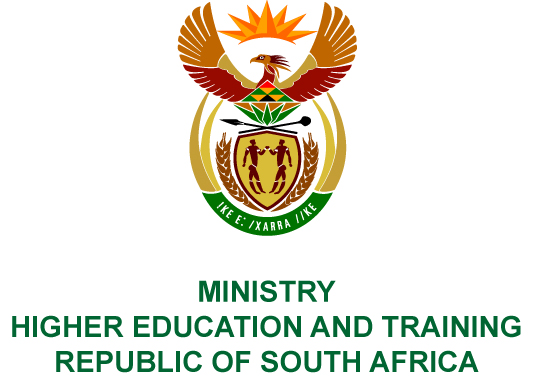 Private Bag X893, Pretoria, 0001, Tel (012) 312 5555, Fax (012) 323 5618Private Bag X9192, Cape Town, 8000, Tel (021) 469 5150, Fax: (021) 465 7956	Memorandum from the Parliamentary OfficeNATIONAL ASSEMBLY FOR WRITTEN REPLYQUESTION 3662DATE OF PUBLICATION OF INTERNAL QUESTION PAPER: 23/11/2018(INTERNAL QUESTION PAPER NO 42 OF 2018)Ms M S Khawula (EFF) to ask the Minister of Higher Education and Training:What number of (a) plumbers, (b) electricians, (c) carpenters, (d) civil engineers and (e) architects have graduated from institutions of higher learning in each of the past five academic years?NW4236EREPLY:The table below reflects the number of plumbers, electricians and carpenters who were trade tested at Indlela, and civil engineers and architects who graduated from universities over the past five academic years.Trade Tested at IndlelaTrade Tested at IndlelaTrade Tested at IndlelaGraduated from UniversitiesGraduated from UniversitiesYear(a) Plumbers(b) Electricians(c) Carpenters(d) Civil Engineers(e) Architects20132191 912482 71393320142724 242952 7331 00820152132 407872 9621 00720168263 2611162 6961 04320171 2394 6792312 8621 089